Steuerberatervollmacht  Bevollmächtigung GewerbesteuerName des Vollmachtgebers	: ___________________________________Steuernummer/Kassenzeichen: ___________________________________Straße				: ___________________________________PLZ, Ort				: ___________________________________Vollmacht/Empfangsbevollmächtigung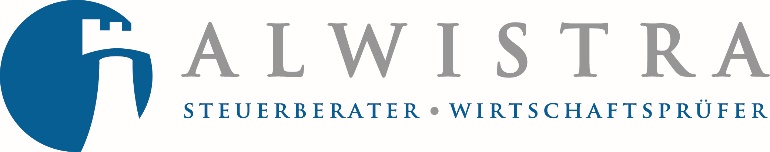 Böhme, Grell, Springub & PartnerSteuerberater, WirtschaftsprüferPeter-Henlein-Straße 2-4, 27472 CuxhavenTel.: 04721/718500 * FAX: 04721/718511info@alwistra.dewww.alwistra.dewird hiermit bevollmächtigt, mich/uns umfassend in allen Steuerangelegenheiten gegenüber Finanzbehörden, sonstigen Behörden und Stellen zu vertreten.Die Vollmacht ermächtigt auch zur Einlegung, Rücknahme und zum Verzicht von außergerichtlichen Rechtsbehelfen, zur Vertretung in finanzgerichtlichen Verfahren sowie zur Vertretung in Neben- und Folgeverfahren und Abgabe und Entgegennahme rechtsverbindlicher Erklärungen, zur Erteilung von Untervollmachten, zur Entgegennahme von Steuerbescheiden und Zustellungen, zum Empfang von Geld, insbesondere Steuererstattungen und Steuervergütungen, Urkunden und zu Verfügungen über Einzahlungen und Guthaben bei Steuerbehörden. Die Beschränkungen des § 181 BGB gelten nicht. 

Cuxhaven, den …............................

..........................................................................................................................................................Unterschrift, der/des Steuerpflichtigen bzw. der Steuerpflichtigen, bzw. des gesetzlichen Vertreter